О проведении сетевого мероприятияС целью повышения эффективности деятельности методических служб и организации сетевого взаимодействия в рамках проекта «Движение вверх» государственное бюджетное образовательное учреждение дополнительного профессионального образования «Институт развития образования» информирует о проведении с 14.05.2021 по 30.09.2021 года МКУ «Организационно-методический центр развития образования» муниципального образования Кавказский район межсетевого конкурса видеозанятий учителей- логопедов и учителей-дефектологов ДОО (положение представлено в Приложении 1).Конкурсные материалы просим направлять до 30 сентября 2021 г. на адрес электронной почты: my-omc@mail.ru (в теме обязательно указать «Конкурс – территория»). По возникающим вопросам можно обращаться по тел. 89189923241 (Добровская Т.Г.).Приложение: на 4 л. Ректор 										     Т.А. ГайдукДунская Юлия Александровна8-(861) 232-46-56Приложение 1к письму ГБОУ ИРОКраснодарского краяПОЛОЖЕНИЕмежсетевого конкурса видеозанятий учителей-логопедов и учителей-дефектологов ДООІ. ОБЩИЕ ПОЛОЖЕНИЯНастоящее Положение определяет порядок и условия проведения конкурса (далее - Конкурс) на лучшее видеозанятие педагогов образовательных организаций, осуществляющих образовательную деятельность по программам дошкольного образования, независимо от формы собственности и ведомственной подчиненности, расположенных на территории Краснодарского края.  Порядок проведения Конкурса определяется Положением.Конкурс направлен на выявление, обобщение и распространение опыта работы лучших педагогов ДОО, на развитие их творческой деятельности в рамках ФГОС ДО, рост профессионального мастерства педагогов. ІІ. ЦЕЛИ КОНКУРСА2.1. Целями Конкурса являются:- обобщение и распространение перспективного педагогического опыта образовательной организации в рамках реализации ФГОС ДО;- повышение мотивации педагогов ДОО, совершенствование работы в личностно-ориентированном пространстве. ІІІ. ЗАДАЧИ КОНКУРСА3.1. Основные задачи Конкурса:- создание условий, способствующих проявлению профессиональной и личностной самореализации педагогов;- содействие повышению творческого потенциала, росту профессионального мастерства педагогов;- выявление талантливых, творчески работающих педагогов ДОО.
IV. СРОКИ ПРОВЕДЕНИЯ4.1. Конкурс видеозанятий проводится для учителей – логопедов и учителей-дефектологов в период с 17 мая 2021 года по 30 сентября 2021 года.4.2. Материалы победителей каждой номинации конкурса направляются на электронную почту my-omc@mail,ru до 30 сентября 2021 года.4.3.Заседание экспертной группы состоится 07 октября 2021 года.V. УЧАСТИЕ В КОНКУРСЕ5.1. Принять участие в конкурсе могут все учителя – логопеды и учителя-дефектологи ДОО, в которой имеются группы компенсирующей направленности.5.2. Выдвижение кандидатов на участие в конкурсе проводится ДОО. 5.3. Конкурс проводится по следующим номинациям:1). занятие по формированию фонематических процессов; 2). занятие по развитию лексико-грамматических категорий;3). занятие по развитию связной речи.5.4. Формы работы, предоставляемые участниками конкурса: групповые и подгрупповые занятия с детьми групп компенсирующей направленности. VІ. ФОРМА ПРЕДСТАВЛЕНИЯ КОНКУРСНЫХ МАТЕРИАЛОВ, ТРЕБОВАНИЯ К НИМ6.1. Участники Конкурса предоставляют следующие материалы:- заявка об участии в Конкурсе (Приложение №1);- методическая разработка (конспект) занятия (образовательной деятельности); - видеозапись занятия (образовательной деятельности).6.2. Требования к оформлению:Конкурсная работа должна содержать:1.) Конспект занятия (образовательной деятельности), в файле MS – WORD, верхнее и нижнее поля – 2 см, левое – 3 см, правое – 1,5 см; тип и размер шрифта Times New Roman, 14 пт; межстрочный интервал – полуторный.2.) Видеозапись занятия, с указанием наименования муниципального образовательного учреждения и номера номинации. Продолжительность видеозаписи не более 15 минут, без монтажа и ускорения.VІІ. ПОДВЕДЕНИЕ ИТОГОВ КОНКУРСА, НАГРАЖДЕНИЕ 7.1. Победители, призеры и лауреаты конкурса по каждой номинации, определенные решением жюри, награждаются грамотами.            7.2. Победителем считается участник, занявший первое место в номинации, призерами – участники, занявшие вторые и третьи места в номинации, остальные – лауреатыПриложение №1 к ПоложениюЗаявкана участие в межсетевом конкурсевидеозанятий учителей-логопедов и учителей-дефектологов ДООНоминация_________________________________________________________Тема работы__________________________________________________________Ф. И.О. участника (полностью) _______________________________________Муниципальное образование ________________________________________Место работы (полное наименование образовательной организации в соответствии с Уставом) ____________________________________________________________________________________________________________________________________Занимаемая должность ______________________________________________Квалификационная категория _________________________________________Стаж работы в данном учреждении_____________________________________Общий педагогический стаж __________________________________________Контактный телефон участника (моб.)________________________________E-mail участника __________________________________ Ф.И.О. руководителя ОО (полностью) __________________________________Юридический адрес учреждения_________________________________________________________________________________________________________Настоящим даю согласие на внесение сведений, указанных в заявке и предоставленных документах в базу данных об участниках конкурса и использование, за исключением раздела («Контакты»), в некоммерческих целях для размещения в Интернете, буклетах и периодических изданиях с возможностью редакторской обработки Подпись участника ________________/__Ф.И.О.___________/                Критерии оценивания видеозанятияОценочная шкала:Соответствует полностью – 3 баллаСоответствует частично – 2 баллаНе соответствует (или не входило в цели) – 1 балловНевозможно оценить - 0 баллов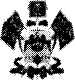 Министерство образования, науки и молодежной политики Краснодарского краяГосударственное бюджетноеобразовательное учреждениедополнительного профессионального образования«Институт развития образования»Краснодарского края(ГБОУ ИРО Краснодарского края) Россия, 350080, г. Краснодар,ул. Сормовская,167тел./ф.: (861) 232-85-78e-mail: post@iro23. ruИНН 2312062743____________________ № __________________На № _______________ от  __________________Руководителяммуниципальных органовуправления образованиемРуководителям территориальных методических служб Кореновский  район,Тбилисский  район, Тихорецкий  район№Критерии, показатели Баллы1.Обоснованность целей и задач занятия/образовательной деятельности (цели понятны, конкретны и соответствуют содержанию)2.Мотивация детей (или других участников деятельности) педагогом к деятельности3.Актуализация опыта участников деятельности (опора на имеющийся опыт ребенка или взрослого)4.Предоставление возможности выбора в средствах, способах и методах работы и т.д.5.Включенность детей (или других участников деятельности) в процесс деятельности (наличие интереса на протяжении всего мероприятия, активность в деятельности)6.Использование современных педагогических технологий 7.Организация условий для взаимодействия участников деятельности, личностного общения между собой (субъект-субъектные взаимодействия)8.Соответствие содержания занятия/образовательной деятельности возрастным потребностям и особенностям участников9.Рефлексия занятия/образовательной деятельности участниками образовательной деятельности10.Комфортность развивающей предметно-пространственной среды (материально-техническое обеспечение, удобство расстановки рабочих мест и т.д.)11.Психологическая комфортность (доброжелательность, гуманно-личностное отношение педагога к участникам деятельности, естественность тона, адекватность высказываний педагога)12Речевая и общая культура педагога (интонация, отсутствие речевых ошибок, дикция, умеренная жестикуляция, внешний вид, соответствующий содержанию мероприятия и т.д.) Всего баллов